Torek, 7. 4. 2020MAT : PREVERJANJE in UTRJEVANJEV nadaljevanju imaš pripravljene vaje za preverjanje in utrjevanje matematičnih vsebin. Pri številskih izrazih bodi pozoren na reševanje – na dolg način in v vsako vrsto.Izračunaj. Postopek reševanja zapisuj v vsako vrstice posebej.    16 + 4 + 5 + 3 =                    	15 – (5 + 7) =                 		5 • 7 + 23 =    23 – 5 – 6 =                           	16 : 4 : 2 =                    		20 : (12 – 10) =   (25 + 5) - 23 =                      	36 + (36 + 6) =                 		8 • (10 – 4) + 6 = Preberi besedilo in izračunaj po navodilu.Izračunaj vsoto števil  9.               _______________________________Izračunaj razliko števil  25.       _______________________________Število 250 deli s 5.                             _______________________________Zmnožek števil  3 pomnoži s 4.      _______________________________Količnik števil  35 pomnoži z 2.  _______________________________3.  Deli in preizkusi!32 556 : 21 = 						456 980 : 79 =56 889 : 33 =						234 987 : 65 =****4. Dodatna naloga! Gradbeno podjetje je zgradilo 26 hiš in 3 stolpnice. Za vsako hišo so porabili 3264 zidakov. Za gradnjo ene stolpnice pa 78-krat več zidakov kot za hišo. Koliko zidakov so porabili skupaj?SLJ: Enid Blyton; PET PRIJATELJEV NA OTOKU ZAKLADOVGlasno preberi odlomek 2 krat.Nato zapiši naslov odlomka v zvezek, prepiši spodnja vprašanja in odgovori na njih. Odgovarjaj v celih povedih.Pet prijateljev na otoku zakladovOdgovori na vprašanja!     1.  O čem govorita prvi in drugi odlomek?     2.  S čim je pisateljica primerjala bučanje v prvem odlomku?     3.  Pojasnite naslednje povedi s svojimi besedami: Sedaj smo pa v kaši.To drži kot pribito.Piha kot za stavo.Kuhati mulo.NIT: RAZLIČNE SNOVI RAZLIČNO PREVAJAJO TOPLOTO 2 uriZadnjič ste naredili dva poskusa.Pri prvem ste ugotovili, da kovinska žlička v vročem čaju postane bolj vroča od plastične ali lesene. Kovine dobro prevajajo toploto. To pomeni, da so TOPLOTNI PREVODNIKI.Plastika in les pa toplote ne prevajata dobro, pravimo, da so takšne snovi  TOPLOTNI IZOLATORJI.Tiste snovi, ki dobro prevajajo toploto bodo v vročem hitro postale vroče.Snovi, ki ne prevajajo dobro…, no, njim se temperatura ne bo bistveno spremenila.Naloga:V stanovanju kjer živimo, je zelo dobro, če je poleti bolj hladno in pozimi bolj toplo. Torej, ravno obratno kot zunaj.Iz katerih snovi je torej pametno graditi hišo, toplotnih prevodnikov ali izolatorjev?Razmisli in zapiši.Naštej kakšen primer snovi, ki je PREVODNIK ali nasprotno TOPLOTNI IZOLATOR.V svoj zvezek napiši naslov: RAZLIČNE SNOVI RAZLIČNO PREVAJAJO TOPLOTOPrepiši vse kar je napisano z modrimi črkami. Zapiši tudi nalogo in tvojo rešitev.Pri drugem poskusu ste ugotovili, da časopis deluje kot IZOLATOR. Podobno delujejo tudi dvojne stene (vmes  je zrak ali stiropor) pri termo posodah, zato se v njih vroč čaj počasneje ohladi ali pa poleti hladna pijača počasneje ogreje.Pa še nekaj za sprostitev …                    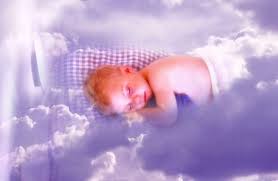 Dragi moji učenci,Zelo sem ponosna na vas, saj sodelujete in opravljate svoje delo tako dobro, da sem velikokrat presenečena ali bolje rečeno presrečna nad vašo odgovornostjo.Kako tudi ne, saj ste že pravi fantje in punce. Ponosni bodite tudi vi na svoje delo. Vztrajajte in nadaljujte z odličnim delom tudi naprej.Kaj več pa spregovorimo na našem ZOOM-anju.Juheej, jutri se vidimo!Vaša učiteljica Mojca